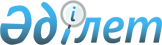 Об определении количества обязательных теле-, радиоканалов в зависимости от распространения в многоканальном вещанииПриказ Министра информации и коммуникаций Республики Казахстан от 11 июля 2016 года № 34. Зарегистрирован в Министерстве юстиции Республики Казахстан 10 августа 2016 года № 14102.
      В соответствии с подпунктом 12) пункта 1 статьи 7 Закона Республики Казахстан "О телерадиовещании" ПРИКАЗЫВАЮ:
      Сноска. Преамбула - в редакции приказа Министра информации и общественного развития РК от 18.05.2023 № 204-НҚ (вводится в действие по истечении десяти календарных дней после дня его первого официального опубликования).


      1. Определить 17 (семнадцать) обязательных теле-, радиоканалов в зависимости от распространения в многоканальном вещании.
      Сноска. Пункт 1 - в редакции приказа Министра информации и общественного развития РК от 18.05.2023 № 204-НҚ (вводится в действие по истечении десяти календарных дней после дня его первого официального опубликования).


      2. Признать утратившим силу приказ Министра культуры и информации Республики Казахстан от 6 декабря 2012 года № 203 "Об утверждении количества обязательных теле-, радиоканалов в зависимости от распространения в многоканальном вещании" (зарегистрированный в Реестре государственной регистрации нормативных правовых актов за № 8178, опубликованный 20 декабря 2012 года в газете "Казахстанская правда" № 440-441).
      3. Комитету государственного контроля в области связи, информатизации и информации Министерства информации и коммуникаций Республики Казахстан обеспечить:
      1) государственную регистрацию настоящего приказа в Министерстве юстиции Республики Казахстан;
      2) направление копии настоящего приказа в печатном и электронном виде на официальное опубликование в периодические печатные издания и информационно-правовую систему "Әділет" в течение десяти календарных дней после его государственной регистрации в Министерстве юстиции Республики Казахстан, а также в Республиканский центр правовой информации в течение пяти рабочих дней со дня получения зарегистрированного приказа для включения в Эталонный контрольный банк нормативных правовых актов Республики Казахстан;
      3) размещение настоящего приказа на интернет-ресурсе Министерства информации и коммуникаций Республики Казахстан и на интранет-портале государственных органов;
      4) в течение десяти рабочих дней после государственной регистрации настоящего приказа в Министерстве юстиции Республики Казахстан, представление в Юридический департамент Министерства информации и коммуникаций Республики Казахстан сведений об исполнении мероприятий, предусмотренных подпунктами 1), 2), 3) пункта 2 настоящего приказа.
      4. Контроль за исполнением настоящего приказа возложить на курирующего вице-министра информации и коммуникаций Республики Казахстан.
      5. Настоящий приказ вводится в действие со дня его первого официального опубликования.
					© 2012. РГП на ПХВ «Институт законодательства и правовой информации Республики Казахстан» Министерства юстиции Республики Казахстан
				
Министр
информации и коммуникаций
Республики Казахстан
Д. Абаев